1.  Общие положения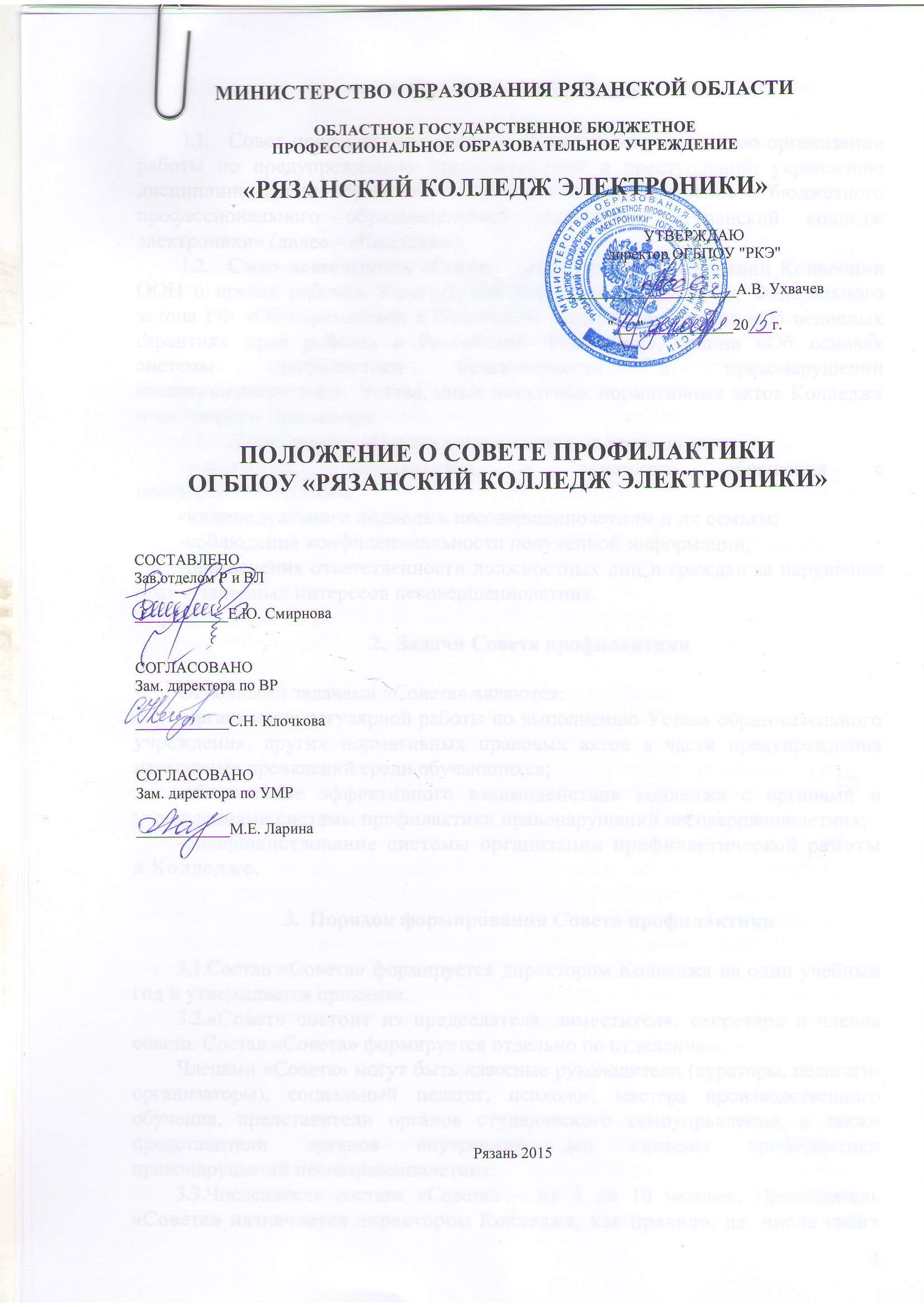 Совет профилактики (далее – «Совет») создан с целью организации работы по предупреждению правонарушений и преступлений, укреплению дисциплины среди обучающихся Областного государственного бюджетного профессионального образовательного учреждения «Рязанский колледж электроники» (далее – «Колледж»). Свою деятельность «Совет» осуществляет на основании Конвенции ООН о правах ребенка, Конституции Российской Федерации, Федерального закона РФ «Об образовании в Российской Федерации», закона «Об основных гарантиях прав ребенка в Российской Федерации», закона «Об основах системы профилактики безнадзорности и правонарушений несовершеннолетних», Устава, иных локальных нормативных актов Колледжа и настоящего Положения.Деятельность «Совет» основывается на принципах:законности, демократизма и гуманного обращения с несовершеннолетними;индивидуального подхода к несовершеннолетним и их семьям;соблюдения конфиденциальности полученной информации;обеспечения ответственности должностных лиц и граждан за нарушение прав и законных интересов несовершеннолетних.2.  Задачи Совета профилактикиОсновными задачами «Совета» являются:организация регулярной работы по выполнению Устава образовательного учреждения, других нормативных правовых актов в части предупреждения негативных проявлений среди обучающихся;обеспечение эффективного взаимодействия колледжа с органами и учреждениями системы профилактики правонарушений несовершеннолетних;совершенствование системы организации профилактической работы в Колледже.3.  Порядок формирования Совета профилактики3.1.	Состав «Совета» формируется директором Колледжа на один учебный год и утверждается приказом.3.2.	«Совет» состоит из председателя, заместителя, секретаря и членов совета. Состав «Совета» формируется отдельно по отделениям.Членами «Совета» могут быть классные руководители (кураторы, педагоги-организаторы), социальный педагог, психолог, мастера производственного обучения, представители органов студенческого самоуправления, а также представители органов внутренних дел системы профилактики правонарушений несовершеннолетних.3.3.	Численность состава «Совета» – от 5 до 10 человек. Председатель «Совета» назначается директором Колледжа, как правило, из  числа своих сотрудников, ответственных за воспитательную работу. Председатель назначает Секретаря «Совета». 4.  Организация работы Совета профилактики4.1.	 Председатель «Совета»:организует работу «Совета»;определяет повестку дня, место и время проведения заседания «Совета»;председательствует на заседаниях «Совета»;подписывает протоколы заседаний «Совета».4.2.	 В отсутствие председателя его обязанности выполняет заместитель председателя.4.3.	Организационное обеспечение заседаний «Совета» осуществляется секретарем.Секретарь «Совета»:составляет проект повестки для заседания «Совета», организует подготовку материалов к заседаниям «Совета»;информирует членов «Совета» о месте, времени проведения и повестке дня «Совета», обеспечивает их необходимыми справочно-информационными материалами;оформляет протоколы заседаний «Совета», осуществляет анализ и информирует «Совет» о ходе выполнения принимаемых решений.5.  Порядок работы Совета профилактики5.1.	 Изучает и анализирует состояние правонарушений и преступности среди обучающихся, состояние воспитательной и профилактической работы, направленной на предупреждение правонарушений и преступности среди обучающихся Колледжа.Рассматривает персональные дела обучающихся группы «риска», обучающихся, не выполняющих Устав колледжа, нарушающих правила для обучающихся, имеющих неудовлетворительные оценки по предметам.При разборе персональных дел вместе с обучающимися приглашаются классный руководитель (куратор, педагог-организатор), мастера п/о, родители (лица их заменяющие).Осуществляет контроль за поведением подростков, состоящих на учете в комиссии по делам несовершеннолетних и защите их прав, а также на внутриколлежном учете.5.4.	Осуществляет контроль индивидуального и группового поведения студентов.Осуществляет работу по выявлению трудновоспитуемых обучающихся, обучающихся находящихся в сложном социально-опасном положении, семей «социального риска», рассматривает вопросы постановки на внутриколледжный учет, информирование Комиссии по делам несовершеннолетних  и организация с ней профилактической работы.Организует индивидуальное консультирование  и  оказание индивидуальной помощи обучающимся и родителям.Организует информационно-просветительскую работу с родителями и обучающимися.Организует работу с неблагополучными семьями.Заслушивает на заседаниях информацию и отчеты классных руководителей (кураторов, педагогов-организаторов) о профилактической работе с обучающимися, о выполнении рекомендаций и требований «Совета» профилактики.Заслушивает классных руководителей (кураторов, педагогов-организаторов), мастеров п/о о состоянии работы по профилактике правонарушений обучающихся, о состоянии воспитательной работы в коллективе группы.5.11.	 Заслушивает отчеты психолога, социального педагога, учителей предметников по вопросам организации профилактической работы с обучающимися и родителями, по оказании индивидуальной психологической помощи данной категории обучающихся и семей, по вовлечению обучающихся в систему дополнительного образования и др.Выносит проблемные вопросы для обсуждения на педсовете с целью принятия управленческого решения.Заседания «Совета» проводятся регулярно, не реже одного раза в месяц на каждом отделении. Внеочередное (чрезвычайное) заседание «Совета» проводится по решению председателя «Совета», либо по инициативе не менее половины членов «Совета».Заседание «Совета» правомочно, если на нем присутствует не менее половины членов «Совета».Члены «Совета» участвуют в его работе лично и не вправе делегировать свои полномочия другим лицам.Решения  «Совета»  принимаются большинством голосов присутствующих на заседании членов «Совета».Заседание «Совета» в течении трех дней со дня его проведения оформляется протоколом, который подписывается председательствующим на заседании, членами и секретарем «Совета». Протоколы заседаний «Совета» нумеруются с начала учебного года и хранятся у председателя «Совета».6. Документация Совета профилактикиПриказ о создании «Совета».Распоряжение о дате, месте и времени заседания «Совета».Протоколы заседаний «Совета».6.3.	 Справки, информационные письма, отчеты, приложения, раскрывающие работу «Совета».6.4.	Список детей-сирот и инвалидов.6.5.	Списки проблемных и многодетных семей.6.6.	 Прочие документы. ЛИСТ ОЗНАКОМЛЕНИЯ С ПОЛОЖЕНИЕМ№п/пДОЛЖНОСТЬФИОДАТАПОДПИСЬ